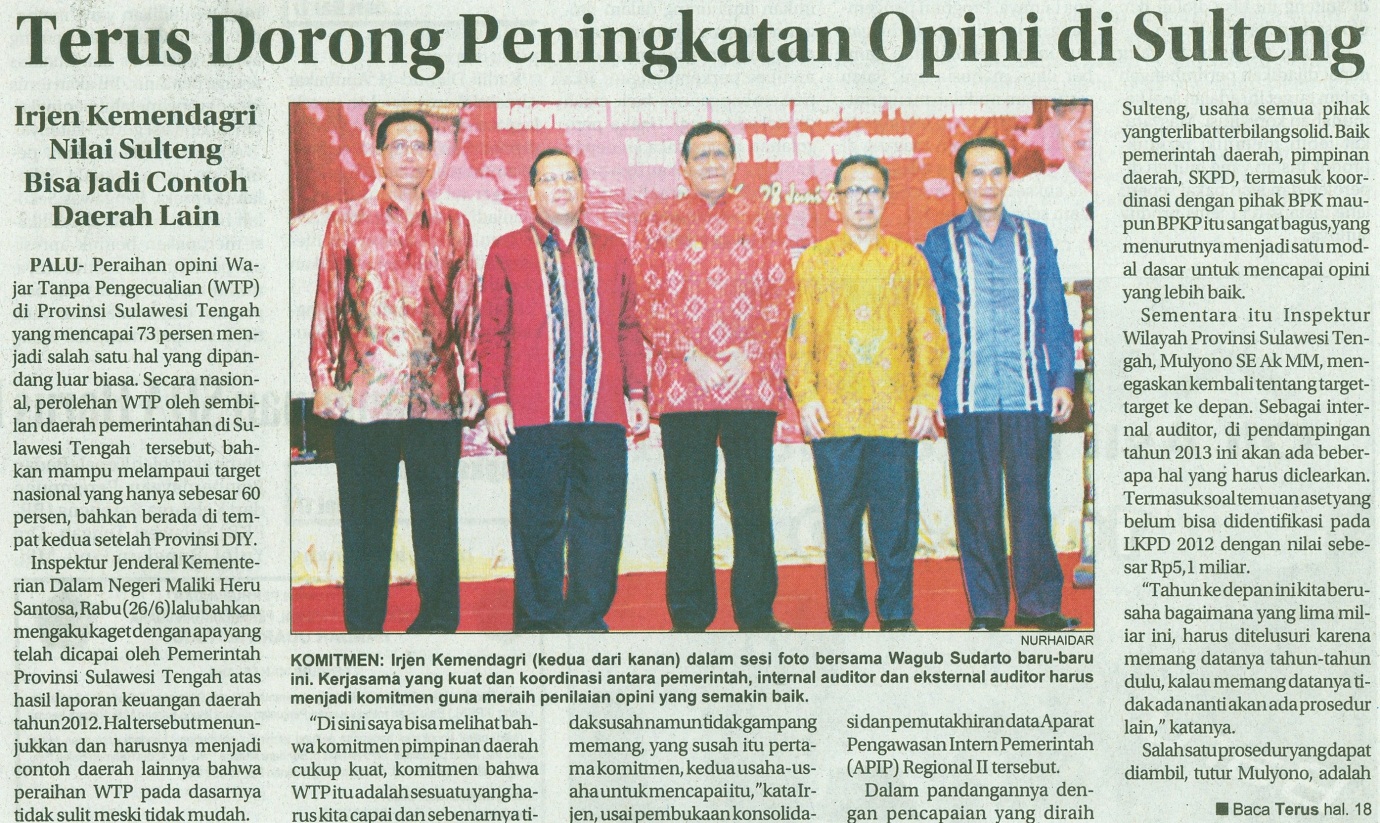 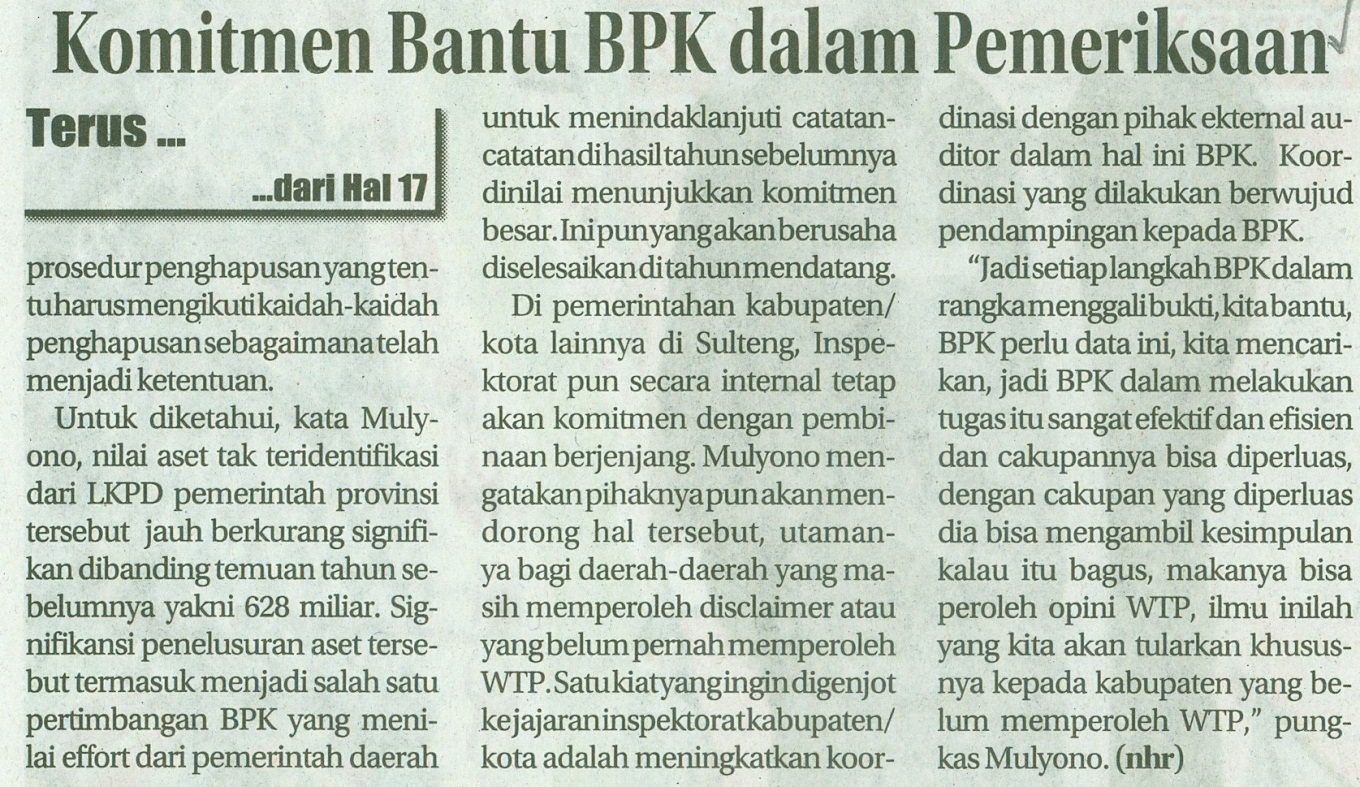 Harian    	:Radar SultengKasubaudSulteng IHari, tanggal:Jumat, 28 Juni 2013KasubaudSulteng IKeterangan:Halaman 17  Kolom 11-14 ; Hal 18, Kol 9-11KasubaudSulteng IEntitas:Provinsi Sulawesi TengahKasubaudSulteng I